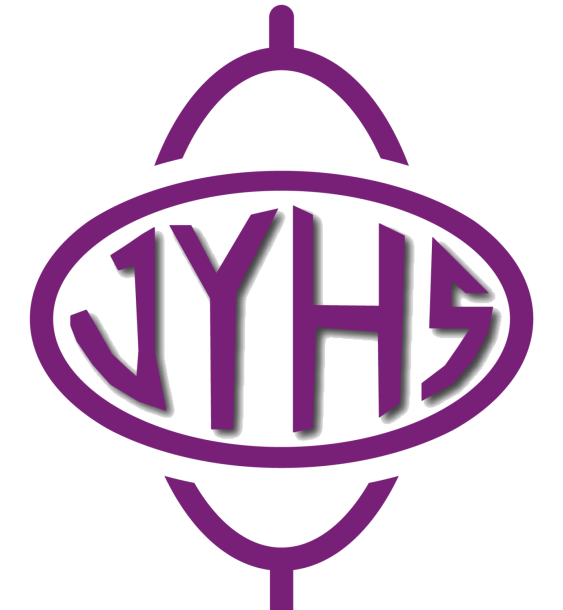 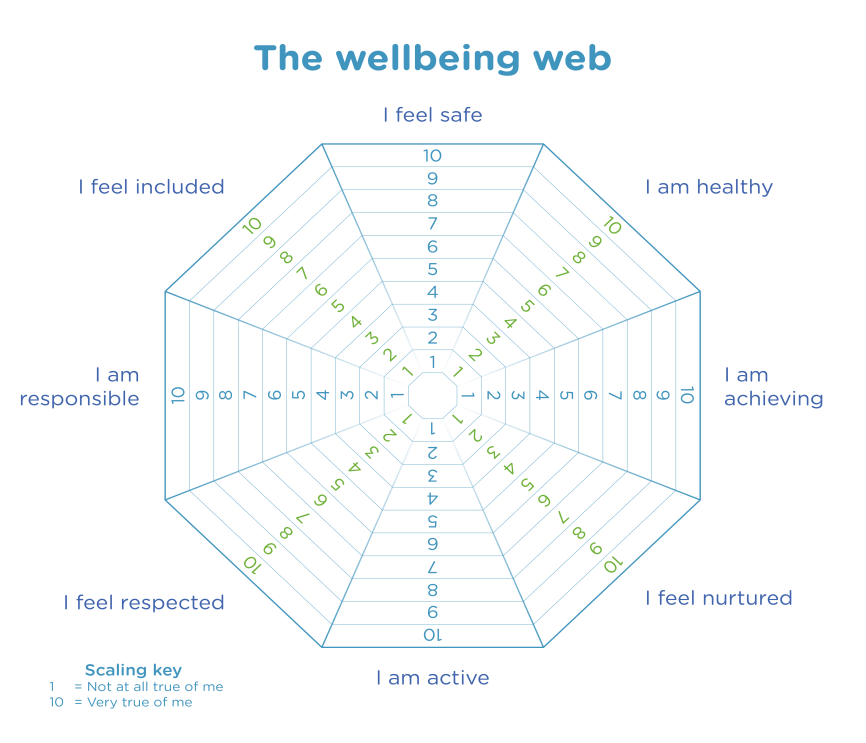 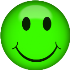 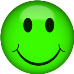 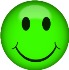 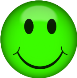 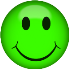 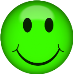 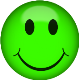 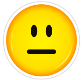 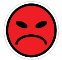 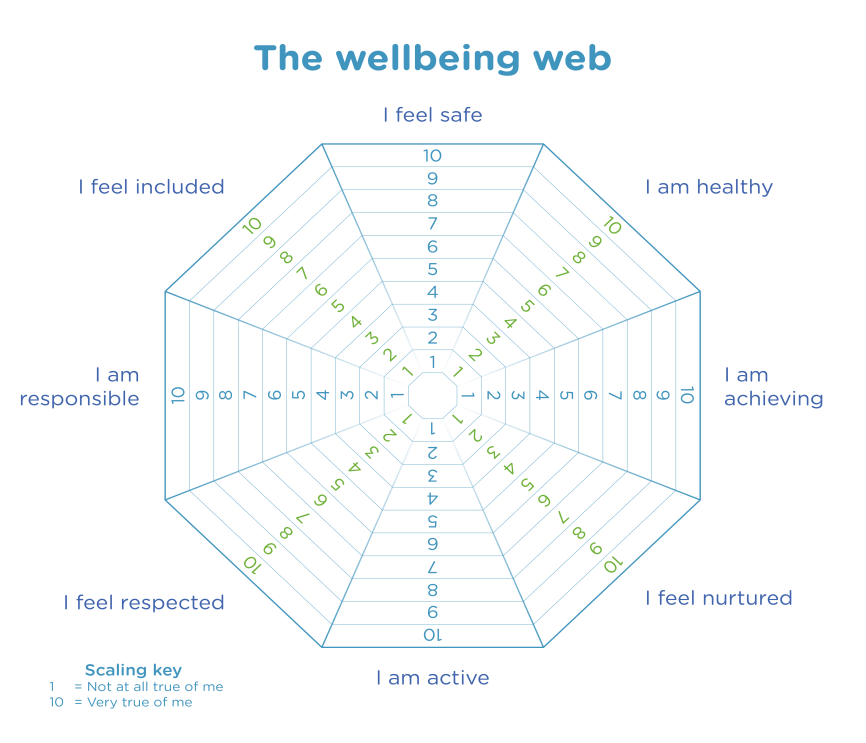 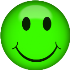 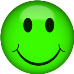 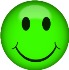 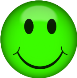 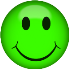 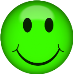 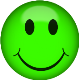 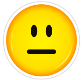 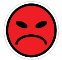  - 